Name: ______________________________________________________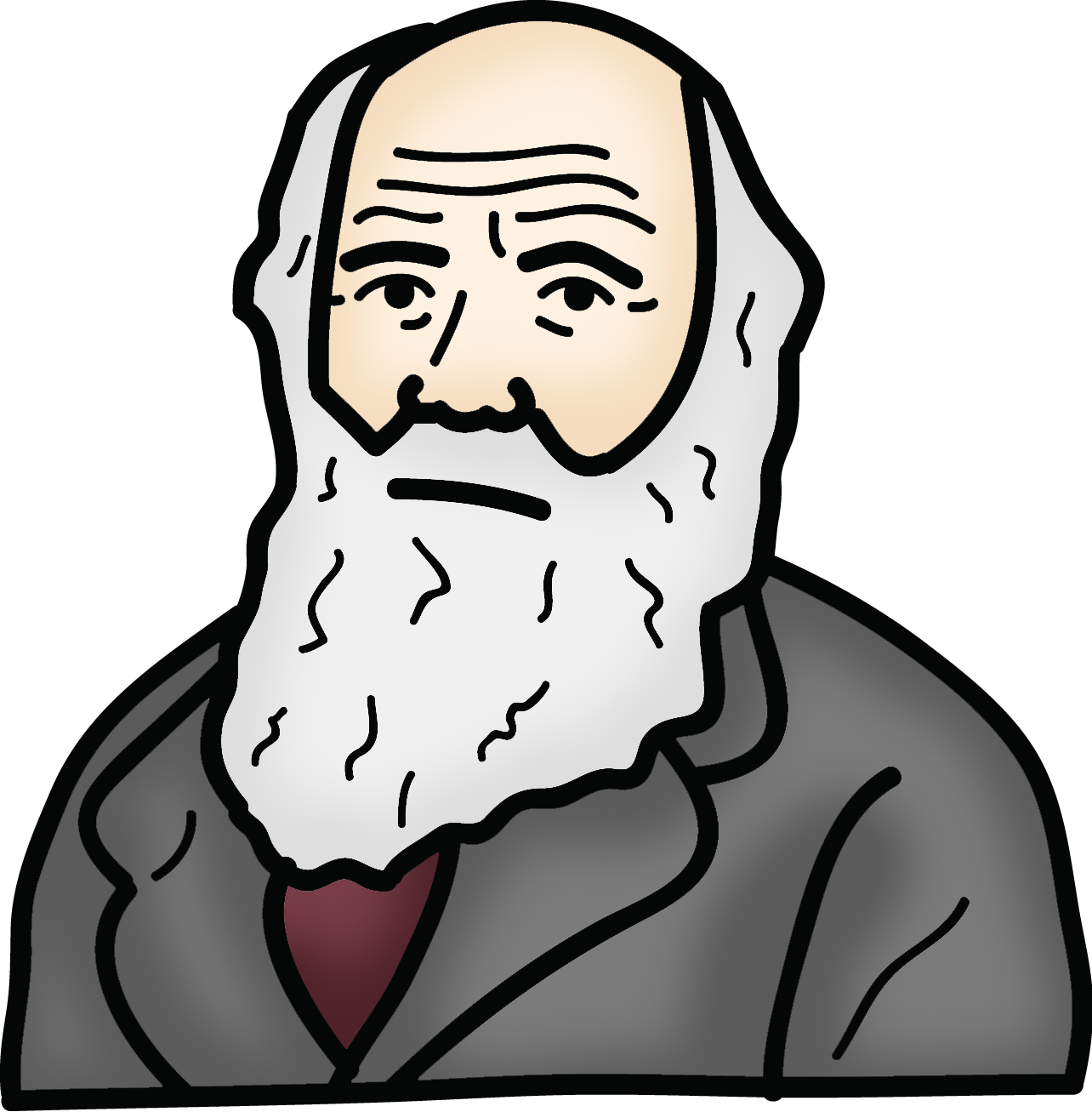 Darwin’s Theory of EvolutionI.	Introduction to Evolutionary TheoryA.	Biological Diversity1.	Many scientists have long pondered the ___________________________________________on Earth.  	How did the millions and millions of __________________________________________ of so many shapes and sizes come to occupy so many ________________________________________ on Earth?2.	The term “_________________________________________” refers to the variety of living things that inhabit our planet.3.	Why do these organisms live where they do?  How did these organisms arise?  Which organisms are related to one another?  What adaptations allow an organism to live in a particular place?  How do organisms change over time?4.	These are the questions that are asked by _____________________________________________.B.	What is a theory?1.	People often use the word “theory” to indicate that:2.	The term “theory” in a science class has a much different meaning.3.	Scientific Theory: a)	b)	c)	4.	Scientists continually _________________________________________ the strengths and weaknesses of theories.  As new evidence is uncovered, theories are:5.	Remember: C.	What is evolution?1.	Evolution means “______________________________________.”2.	Evolution is the process by which:3.	Evolutionary theory:  4.	Modern scientists define evolution as a _____________________ change in the _______________________ within a population from one generation to the next.D. 	Who “discovered” evolution?1.	Many scientists have contributed ideas and evidence that support the theory of evolution.  However, the individual who contributed more to our understanding of evolution than any other was ___________________________________.2.	This unit will explain the work of several scientists, but the focus of the unit will be on the life of Charles Darwin, and how he developed his theory of evolution.II.	Charles Darwin: A Brief BiographyA.	Charles Darwin was born in ______________________ on February 12, 1809, the same day as __________________________________.  He was the 5th of six children.  His parents were _______________________________________________________________.  He had a ________________________ upbringing, and his family was a very ________________________ and ____________________________ family.B.	Darwin’s grandfather, _______________________________, wrote a book in ____________ called “__________________________” in which he discussed how one species could “__________________________” into another.C.	In 1825, Charles enrolled at Edinburgh University to study _______________________.  He witnessed __________________________ taking place without ____________________________ and quickly realized that the study of medicine was not for him.D.	In 1827, Charles abandoned the study of medicine.  He decided to study ____________________ at Cambridge.  While training to be a __________________________, he continued to pursue his love of _____________________________________________________.  He was an avid collector of ____________________________________.  He graduated in 1831.E.	Before Darwin could take a job as a cleric, he was offered a job as a “_______________________” on a voyage around the world on the __________________________.  Over the next five years Darwin visited four continents and collected: _____________________________________________________________________________________________________________________________________________________________________________.F.	In 1835, the HMS Beagle made a 5-week stop in the _______________________________________.G.	1838:  Once back home in England, Darwin began to formulate his ideas on _____________________.  He struggled with his decisions about publishing his theories because he knew they __________________________________________________________________.  He decided to gather more _____________________ before going public.  Instead he published a book about his travels.H.	In 1858, more than _________________ after returning home from his voyage, Darwin received a letter from ____________________________________.  Wallace had arrived at the ___________________________ about _________________________________ as Darwin, and intended to publish his findings.  Darwin realized that he must quickly publish the work he had spent years developing.I.	In 1859, Darwin published “___________________________________________________________________________.”J.	1869:  Origin of Species was a bestseller worldwide and went into multiple editions.  In the 5th edition, Darwin introduced the term “__________________________________________.”K.	In 1871, Darwin published “_____________________________________.”L.	Darwin died in ____________ and was buried at ___________________________________________.III.	The Voyage of the HMS BeagleA.	In 1831, Charles Darwin completed his college studies and joined the crew of the ________________________ as a __________________________.  He set sail on a _______________________ around the world.  B.	This trip would become one of the most important voyages in the history of science.  On this voyage, Darwin would _______________________________ and ____________________________ that would lead him to propose his theory of ________________________ about the way life __________________________________.C.	Whenever the Beagle would anchor, Darwin would go ashore and ___________________________________________________________________________.  He also collected ________________ of organisms that no longer lived on Earth.  D.	While at sea, Darwin spent much time _______________________________________________________________.  He studied his ever-growing collections of specimens, and filled notebook after notebook with his _____________________________________________________ about life on Earth.IV.	Darwin’s ObservationsA.	Darwin had always been interested in nature, and he knew quite a bit about the plants and animals that lived in England.  On his travels, he quickly realized _______________________________________________________________________________________________________________.  During a single day in a Brazilian forest, Darwin collected _________________________________________________________________.  B.	Patterns of Diversity:1.	Darwin made the observation that many of the plants and animals he observed were ____________________________________________________________________________________________________. For example, he noted that adaptations seen in _________________ organisms would not be seen in organisms living in a ___________________.  2.	Adaptations: 3.	These observations caused Darwin to speculate and ponder upon several questions:a) b)  c)  	Why do organisms live where they do?  Why are the grasslands on one continent inhabited by different organisms than the grasslands of a different continent?  Why are there no rabbits in Australia despite the fact that they could easily live in the habitats found there?C.	Fossils:1.	Fossil:  2.	Darwin was an avid collector of fossils.  Some of the fossils resembled organisms that were ______________________, while others were __________________________________________________.3.	Studying fossils led to even more questions:a)  	b)  	4.	Darwin noted the similarities and differences among many different organisms.  He became convinced that ________________________________________________________________.D.	The Galapagos Islands1.	The Galapagos Islands are:This port of call proved to be the most influential on Darwin’s developing theory of how life on Earth changes.2.	The cluster of islands that compose the Galapagos Islands is ______________________________, but they have very ________________________________________.  The lower islands in the group are ____________________________________________________________.  The higher islands have _____________________________________________________________________________________________.3.	It was very clear to Darwin that the organisms found on each island had _______________________________________________ that allowed them to survive _____________ on that island.  Adaptations that allowed for survival on __________________________ would not be helpful at all on _________________________________________.4.	Darwin was particularly interested in the large ____________________________________ of the Galapagos.  He could easily tell which island a turtle lived on by _________________________________________.  The Hood Island tortoise has a ______________________ and a shell that is ____________________ and ____________ around the legs and head.  This allows the tortoise to:The Isabela Island tortoise has a _______________________ shell and a ________________________.  Isabella Island has:Tortoises from Pinta Island have a shell that is ________________________________ between the two forms.  5.	It was clear to Darwin that the tortoises were adapted for their particular island, but how had these adaptations occurred?E.	The Journey Home1.	While heading home, Darwin spent most of his time studying his collections of organisms and making observations.  Darwin began to wonder if animals living on different islands had once been ________________________________________________________________.2.	Darwin began to hypothesize that separate species evolved from ______________________________________________ after becoming _________________________ from one another.V.	Ideas in Darwin’s TimeA.	Darwin lived in an exciting time of scientific discovery.  New discoveries were being made, and many principles and ideas previously accepted were being challenged.  Darwin was affected by other scientists and their work.   In turn, Darwin changed the thinking of many scientists and nonscientists.B.	However, many people found Darwin’s ideas too shocking to accept.  Reasons why many people found Darwin’s work unacceptable include:1.	Many people in Darwin’s day believed that: They believed that the Earth and all of its forms of life:2.	It was believed that since the creation of Earth and its life forms:3.	It was believed that rocks and major geological features had been produced:C.	The Earth is Ancient and Changing1.	During Darwin’s time, scientists were examining and studying the features on Earth in great detail.  They began to study rock layers called _________________.  The data they collected suggested that the Earth was __________________ and had __________________________________________.2.	Several scientists who formed important theories about the changes on Earth greatly affected and influenced Darwin.3.	These scientists began to collect evidence that showed the Earth is:D.	Georges Cuvier (1769 – 1832)1.	Cuvier was a pioneer in _______________________________, the study of _________________.  He collected fossilized bones and spent years reconstructing the appearance of these animals.  From these fossils he collected convincing evidence that:2.	Cuvier discovered that ______________ and ____________ strata contain fossils that are increasingly __________________________ from living species.  He noted that the older the stratum:He also discovered many “____________________________________” in the ____________________________ found in one stratum compared to the next stratum.3.	Cuvier’s hypothesis was termed “_________________________________.”4.	Catastrophism: In other words, catastrophes in the past (such as _______________________________________________) were responsible for destroying certain species.5.	Cuvier’s work led to the acceptance of the ideas of ______________________________________________.E. 	James Hutton1.	In 1795, James Hutton published a detailed hypothesis about the ______________________________ that have shaped the Earth.2.	Hutton’s hypothesis included the following ideas:a)  	b)  	c) 	d)  	F.	Charles Lyell (1797 – 1875)1.	Lyell’s idea was called “____________________________________.”2.	Principle of Uniformitarianism:  3.	Charles Darwin was given a copy of Lyell’s book just before he set sail on the Beagle.  By reading this book, Darwin understood much more about:4.	This new understanding of geology affected Darwin in two ways:a) 	Darwin asked himself this question:  b)  	Darwin realized that in order for life to change over time, the Earth would have to be ___________________________________.G.	Jean-Baptiste Lamarck (1744 – 1829)1.	Lamarck was one of the first scientists to propose that:2.	In 1809, Lamarck published his hypothesis known as the “_________________________________________________________________________________.”3.	Theory of Acquired Characteristics:4.	In other words, if you spend your entire adult life weight lifting and building up muscle mass:  If you lose a finger in an accident:5.	Although Lamarck’s theory was quickly rejected, it was important for several reasons:a) b)  	c)  	H.	Thomas Malthus  (1766 – 1834)1.	Thomas Malthus published a book in which he discussed his thoughts and ideas about _________________________________________________.  This book proved to have a great impact on Darwin’s developing theories.2.	In his book, Malthus noted that:He reasoned that if the human population continued to grow at such a rapid rate:3.	After Darwin read the book published by Malthus, he realized that these ideas applied even more strongly to plants and animals.4.	Darwin knew that a plant might produce ____________________________________, but that every single seed did not result in ___________________________.  Only a ____________ portion of the seeds would ________________________ and grow into a new plant.  Further, of the seeds that did germinate and grow, only a small number of those would be _____________________________ in their own ________________________________.5.	What factor or factors determine which offspring will __________________________________________, and which will not?  This key question is the foundation of Darwin’s theory of evolution.VI.	Darwin Develops His Theory of EvolutionA.	What happened when Darwin returned home from his voyage on the Beagle?1.	Darwin arrived back in England in ___________.  He would not publish his theories on evolution until ______________.2.	Once back in England, Darwin began to earnestly study the __________________________________ that he had collected on his trip.  He filled notebook after notebook with his ideas about the _______________________________ on Earth and how it had changed (______________) over time.3.	During his trip around the world, Darwin noticed many examples of ________________________.  Adaptations are:4.	Darwin explained that organisms become “_________________” by _______________________________.  According to Darwin, natural selection is a process in which:5.	Darwin was __________________________________________ his ideas.  Apparently he was concerned about the uproar his ideas would cause.   His ideas challenged:6.	Darwin continued his studies, but he shelved his manuscripts for many years.  He instructed his wife to publish them in the event of his death.B. 	What changed?1.	In 1858, Darwin received a letter from _________________________________________.  In his letter, Wallace summarized his thoughts on ________________________________________.  Wallace had arrived at the ____________________________________ that Darwin had been developing for the previous 25 years.2.	Wallace intended to publish his findings.  Darwin realized that he must quickly publish the work he had spent years developing.3.	Eighteen months later, in 1859, Darwin published his book:4.	In his book, Darwin proposed a ____________________________________________________ that he called ____________________________________.  He presented evidence that evolution has been occurring for ________________________________________, and continues in ___________________________________________________________.5.	As expected, his book caused an uproar.  Some felt Darwin’s arguments were _________________________, while others were ____________________________________. VII. 	Darwin’s Theory of Evolution:  Descent With ModificationA. 	In his book, Darwin discusses “____________________________________________________.”   By using this term, Darwin hypothesized that:B.	Darwin carefully presented his evidence for his hypothesis.  For example, while in the Galapagos Islands, Darwin observed _________________________________________________________.  Each species has a _____________ that is adapted to acquiring a very specific ___________________________.  Darwin thought that all 13 species descended from and diverged from a __________________________________________________.C.	Darwin thought that over millions of years, the descendants of these ancestors had accumulated “_____________________________” or adaptations that “________” them to a specific environment.  This “descent with modification” led to the diversity of life on Earth today.D.	Artificial Selection1.	Darwin noted that plant and animal breeders were aware of the variations that existed in living organisms, and through selective breeding, they could _________________________________________________________________.2.	Selective breeding:  3.	Darwin noted that farmers would routinely select for breeding only the:4.	Darwin called this process _________________________________________.5.	Artificial Selection:  VIII.	Evolution by Natural SelectionA.	Darwin's Evolutionary Theory is based on the following concepts:1. 	Organisms beget ________________________________.  There is stability in the process of ___________________________________.2.	In any given population, there are ______________________________________ among individual organisms.  Some of these variations are ____________________________________________________.3.	The “struggle for existence”: For example, the predators that are ________________, have longer ___________ or sharper __________ will catch more ___________.  Prey that are ___________ or better ____________________ live longer to reach __________________________ maturity.  _________________________ and certain favorable ___________________________ determine which organisms live to reproductive age.4. 	The number of individuals that survive and reproduce in each generation is:5. 	Which individuals will __________________________________________ and which will not is determined by ___________________________________ an organism is to its _____________________________.  Darwin called the ability of an individual to survive and reproduce in its specific environment “____________________.”  6.	Fitness is the result of _______________________________.  An adaptation is:7.	Individuals with characteristics that are not well suited to their environment either:8.	Individuals with characteristics well suited to their environment ______________________________________________________ more successfully, passing these ________________________________ on to ________________________________.  This became known as “__________________________________________________.”B.	This is the process that Darwin called “______________________________________.” 1.	2.	Natural Selection:  3.	Over time, natural selection results in changes in the __________________ characteristics of a population.  These changes increase the “fitness” of a species to its environment.C.	Common Descent	1.	Darwin’s idea of “descent with modification” implies that all living organisms are _____________________________________________________________.2.	This is the principle of “___________________________________________”:  D.	The Controversy1.	Darwin’s “The Origin of Species” was truly radical for its time.  It caused such a controversy because it went against two widely accepted premises:a)  	b)  	2.	Darwin envisioned life as evolving by a gradual _______________________________________________________________________, and he postulated that natural selection operating over vast amounts of time could account for the entire ______________________________.  E.  	To summarize, the main features of the Darwinian view of life:1.  	Individual organisms have different ________________________________________________.  These variations are ______________________.2.	Organisms produce _______________________________ than can ___________________.  Of those that do survive, many will never __________________________.3.	Because more organisms are produced than can survive, there is:4.	Individuals _________________________ to the environment are more likely to _________________ and reach ___________________________________.  These organisms pass their heritable traits on to their offspring.5.	Organisms less suited for a particular environment often __________.  If they do survive, _________________________________________________________.  6.	This process of natural selection causes species to ________________________________________.7.	The species that are alive today are ____________________________________________________ from ________________________________ that lived in the _________________.F.	Important points about natural selection:1.   2.   3.   Environmental factors vary from place to place over time.  A trait that is favored in one place may be useless, or harmful, in another place.IX.	The Evidence for EvolutionA.  	Darwin argued that life on Earth had been changing and evolving for millions of years.  The following areas provide evidence for evolution.1.	2.	3.	4.	5.	B.  	The Fossil Record1.	Fossil:  2.	Fossils provide the __________________________________________ of evolution.3. 	Fossils are a record of the history of life on Earth.  Many fossils have been found of organisms that are ________________________________.  These extinct fossils resemble organisms that are ___________________________.  The fossil evidence shows that _____________________________________________________ from present-day organisms and that many species have become _____________________.  The fossil record shows when new groups appeared in Earth’s history and how they changed over time.4.	By comparing fossils from ____________ rock layers with fossils from __________________ rock layers, scientists can document that ____________________________________________________________.5.	Scientists seek to determine both the “__________________________” and the “____________________” of a fossil.6.	The relative age is:For example, when scientists study rock layers, or strata, fossils found at ______________ strata are deemed ______________ than those fossils found at _________________ strata.7.	Absolute age is the ________________________________________________________________________________.  It is determined through _________________________________________________________.  Fossils contain ____________________________________ that have a ______________________.  The age of a material can be determined by:8.	What is learned from fossils?a)b) 	c) 	Fossils found in ____________________ layers are more like each other than to fossils found in ____________________________________ layers.d) 	By comparing fossils from around the world, scientists can determine ________________	__________________________________________________________.e)  	Fossils provide evidence about the _____________________________ in which the organism existed and in how the organism was _____________________ to that environment.9.	By observing ___________________________________________, scientists can determine how organisms have changed over time.  Transitional fossils have:10. 	In 1862, the first skeleton of ___________________________________ was found.  This creature had characteristics of both ____________________________________.  It is believed that birds evolved from the reptiles.  This fossil was the "_______________________________" between the reptiles and the birds.C.  	Biogeography: The Geographic Distribution of Organisms1.   Biogeography is the study of:It refers to the ________________________________________________________ in the various regions of the world.2. 	Darwin wondered why places __________________________________________ were populated by ____________________________________.  Yet, when he looked at similar environments on those continents, he sometimes saw that:3.	Darwin concluded that species now living on different continents had each descended from _______________________________________.  However, because some animals on each continent were living under ________________________________________________, they were exposed to similar __________________________________________________.4.	Because of these similar selection pressures, _____________________________________ ended up evolving with _________________________________.5.  	How can two species that look very different from each other be more closely related than two other species that look similar to each other?  D.  	Homologous Body Structures1.  	Species that have common ancestors should have similar characteristics.  Similarity in characteristics resulting from common ancestry is known as “_________________________”.2.  Homologous structures:  a)  	Homologous structures are:b) 	Example:  Compare the bone structure seen in the wing of a bat, the flipper of a whale, the foreleg of a cat, and the arm of a human.c)	These animals show:d)  	Over time, each of these limbs has ___________________ in ways that enable organisms to __________________ in _____________________________________________.e)	What conclusion can be reached about the homologous bone structure seen in these 4 animals?  3.  Vestigial Organsa)  	Vestigial organs are structures that:b)	Vestigial structures are ___________________________________ of structures that had important functions in __________________________.c)	Example:  The skeletons of present day whales reveal remnants of hipbones and leg bones.d)	Example:  The human tailbone, or coccyx, is made up of four fused vertebrae that resemble the bones in an animal’s tail.  e)	Vestigial structures in living organisms:E.  	Embryology1.	Embryology is:2.	Many embryos of organisms of ___________________________________ look very ___________________ in their early stages of development.  3.	For example:  All vertebrate (fish, amphibian, reptile, bird and mammal) embryos have structures called ______________________________________ in their throat regions and a ______________________________ at some point during their development.  Although these embryos are very alike at early stages of development, these similarities fade as development proceeds.4.	One explanation for these similarities in embryological development is that:F.	Biological Molecules1.	Scientists also observe similarities among organisms at the __________________________________.2.	All species of life have the same basic genetic machinery of __________________________________.3.	All types of green plants have similar ___________________________________________________________.X.   Evolution in ActionA. 	Darwin believed evolution to be such a ________________________ that it could never be observed directly.  However, the effects of human civilization have produced such extremely strong ___________________________________ on some organisms that it has been possible to observe not only the results but also the actual process of evolution by natural selection.B.  	Example of evolution in progress:  The Peppered Moth1.	The peppered moth is commonly found in Britain.2.	These moths were usually found on ____________________________________________________________.  Against this background, the ____________________________ of the moth made them practically ________________________, concealing them from ___________________________________.3.	In 1845 one _________________________ of this species was captured living in an industrial section.4.	With increasing industrialization of the period, the pollution _________________________________.  The trees and rocks became ____________ from heavy pollution from the burning of ______________.5.	More and more _______________________ were found, until they made up ___________ of the moth population.6.	The black color was the result of a rare mutation.  The black moths had always been _________________, but in very small __________________.  They were usually _______________________ because their black color stood out against the light lichens.  Since they were not living to ______________________, they were not passing down the __________________________.7. 	As the smog turned the trees black, the black moths had a better ____________________________, and began to live to _______________________.  Thus the black allele was passed down with _________________________________ because now the ______________________ were being eaten.8. 	In the 1950's strong pollution controls were implemented.  Less pollution brought a return of the _________________________________.  The number of white colored moths __________________________ as a result.9. 	Neither the black moths nor the white moths are _____________________.  It is simply a matter of ________________________________________________ by the environment at a given time.C.  	Example of evolution in progress:  The Evolution of Insecticide Resistant Insects	Whenever a new insecticide is used, the results are usually the same.  The _____________________ of the new insecticide may kill ________ of the insects it is intended to kill.  Subsequent sprayings will be less and less ______________________.  The relatively few survivors of the first spraying are insects with _______________ that somehow enable them _______________________________________________________.  The poison kills most members of the target population, but leaves the ________________________________ members to reproduce.  The survivors pass these _________________________________ on to their offspring.  In each generation, the proportion of insecticide resistant individuals __________________________.  The population has adapted to a change in the environment.XI.   Patterns of EvolutionA.  	There are several ways that species can change to adapt to their environments.  The pattern and speed of evolution depends on the ____________________________________________________________.  This is called _____________________________________________.B.  	The large-scale evolutionary patterns and processes that have occurred over large periods of time are the result of the following processes:1.   2.   3.   4.   5.   6.   C.  	Extinctions1.   More than ____________ of all species that have ever lived are now extinct.2.   Reasons for extinctions include:a)	Species have to compete for ______________________________________ and often one species is ________________________________ the resource than a competitor.  The competitor is driven to ___________________________.b)	The environment changes and some species ____________ while others ______________.c) 	Gradual extinctions occur due to __________________________________.d)	Occasionally extinctions are not caused by ordinary natural selection, but by _____________________________________________ in Earth’s history.    Mass extinctions wipe out entire ___________________________.  During a mass extinction, species become extinct due to the environmental collapse that is occurring around them, rather than the ___________________________________________________________.e)	Example:  At the end of the Cretaceous Period, it is hypothesized that a huge _______________________ impacted with the Earth.  A huge amount of dust and water vapor was thrown into the atmosphere, causing dramatic _____________________________.  The large-scale mass extinction that followed was not caused by _______________________________________, but by a complete ________________________ in environment.3.   There have been many mass extinctions in Earth’s history.4.   This is important!  What effects have mass extinctions had on life on Earth?  D.   Adaptive Radiation1.	Adaptive radiation is:2.	Adaptive radiations have occurred many times in Earth’s history.  Examples include: a)  	The evolution of the first _______________________ as they were the first vertebrates to colonize the landmasses.b)  	The arrival of the ________________________.c)  	The explosion of new ________________________________ that occurred when the dinosaurs became extinct.E.   Convergent Evolution1.	Convergent evolution:  2.	Closely related organisms share characteristics because of  _____________________________________.  Distantly related organisms can come to ________________________ one another because of _____________________________________________.  These organisms face similar environmental _____________________ and will often develop similar _______________________ to meet the demands of the environment.3.	In convergent evolution: An example is a ________________________________________.  These two organisms __________________ one another even though they are _____________________________ related.  They were:4.	Since the shark and dolphin adapted to similar environments in similar ways, they developed _______________________________________.  There is very little _______________________________ between the _______ of the shark and the ________________ of the dolphin.   The dolphin has a skeleton made of _____________, and the shark has no bones, only _______________________.  These structures are analogous since they have:They evolved in this way in response to the _____________________________________ that was placed on them.5.	Even penguins, which are birds, show a similar _________________________ as sharks and dolphins.  Here we have an example of fish, mammals, and birds developing similar ___________________________________________________ to meet the demands of the _______________________________________ in which they live.F.   Divergent Evolution1.	In divergent evolution:2.	The descendants of a _________________________________ diversify into species that each fit different parts of the environment.3.	Example:a)  	Assume that a small number of lizards are introduced on an island.  b)  	The lizards show variations in _____________________________.c)  	Lizards with:d)  	Lizards with:e)  	Eventually, each group may become a separate ____________________________.G.   Coevolution1.   Coevolution:  2.	In coevolution, an evolutionary change in one organism may also be followed by:3.	Example:  Insects have been feeding on plants since insects evolved.  In response, many plants developed _____________________________________ to prevent insects from ____________________ on them.  Natural selection favored any insect that could ________________________________________________________________.  Those insects then _____________________ and produced a population of _______________________ who could also withstand the effect of the toxin or poison.  This is __________________________ since one species evolved in __________________________________________.H.   Punctuated Equilibrium1.	Darwin was convinced that evolution was a very slow process that occurred over a very long time.  In many cases, the fossil record confirms that some species did evolve very slowly over time.  This idea was known as ______________________________. 2.	Most of the time, species are in a state of _______________________, meaning they are not changing very much.  However, every now and then, something happens to upset this equilibrium.  When this equilibrium is upset, changes in organisms ________________________.3.	The equilibrium can be upset when:a) b) c)  4.	Punctuated equilibrium is a term used to describe a pattern of: